All. A: Domanda di partecipazioneIl/la sottoscritto/a ______________________________________________ nato/a a ________________________ il____________________ residente a___________________________ Provincia di ___________________ Via/Piazza _______________________________________________n. _________ Codice Fiscale ________________________________________________________, in qualità di _____________________________________________________________________[indicare se il partecipante rientra tra il personale interno alla Istituzione scolastica, se appartiene ad altra Istituzione scolastica, ovvero se è dipendente di altra P.A., o se è esperto esterno]consapevole che la falsità in atti e le dichiarazioni mendaci sono punite ai sensi del codice penale e delle leggi speciali in materia e che, laddove dovesse emergere la non veridicità di quanto qui dichiarato, si avrà la decadenza dai benefici eventualmente ottenuti ai sensi dell’art. 75 del d.P.R. n. 445 del 28 dicembre 2000 e l’applicazione di ogni altra sanzione prevista dalla legge, nella predetta qualità, ai sensi e per gli effetti di cui agli artt. 46 e 47 del d.P.R. n. 445 del 28 dicembre 2000,CHIEDEdi essere ammesso/a a partecipare alla procedura in oggetto in qualità di ESPERTO per l’assegnazione di (Barrare la casella di interesse max 3 incarichi)in qualità di Docente interno;Docente esterno di altre istituzioni scolastiche in collaborazione plurima;Docente esternodi essere ammesso/a a partecipare alla procedura in oggetto in qualità di TUTOR per l’assegnazione di (Barrare la/le casella/e di interesse)in qualità di Docente interno;Docente esterno di altre istituzioni scolastiche in collaborazione plurima;Docente esternoSi specifica che: relativamente agli esperti, sono ammesse candidature per un numero massimo di n. 3 percorsi formativi; in ogni caso, nel rispetto dei principi di equità di trattamento e di equa ripartizione degli incarichi, si eviterà l’attribuzione di più incarichi ad una medesima persona, previa presenza di un numero congruo di candidature; relativamente ai tutor, si prenderà in considerazione la possibilità di attribuzione di più di un incarico solo a fronte della carenza di candidature. Ai fini della partecipazione alla procedura di selezione in oggetto, il criterio minimo di ammissione per ESPERTO è la Certificazione linguistica QCER: C1 il criterio minimo di ammissione per TUTOR Scuola Secondaria di I grado è la Laurea magistrale o da vecchio ordinamento e la Certificazione linguistica QCER B2Scuola Primaria è la Certificazione linguistica QCER B2I candidati saranno valutati comparativamente sulla base dei seguenti Criteri di selezione per esperti madrelingua docenza alunni classi V scuola primaria e alunni classi I, II e III scuola secondaria di I grado (PNRR DM 65/2023docenti Tutor di esperti madrelingua- docenza alunni classi I, II e III scuola secondaria di I grado (PNRR DM 65/2023)docenza alunni classi V scuola primaria (PNRR DM 65/2023)Gli incarichi da attribuire prevedono l’espletamento delle prestazioni di seguito specificate che dovranno essere svolte dagli incaricati.Prestazioni richieste:Percorsi di formazione per il potenziamento delle competenze linguistiche degli studenti finalizzati sia al potenziamento della didattica curricolare come sperimentazione di percorsi con metodologia CLIL nell’ambito di discipline non linguistiche, con il coinvolgimento di una o più classi o a classi aperte, sia allo svolgimento di attività co-curricolari, come potenziamento delle attività svolte al di fuori dell’orario scolastico, per percorsi finalizzati al conseguimento di una certificazione linguistica.In particolare, L’ESPERTO● progetta ed eroga interventi didattici di formazione per il potenziamento delle competenze linguistiche degli studenti dell’Istituto sulla base di approcci pedagogici fondati sulla laboratorialità e sul learning by doing, sul problem solving e sull’utilizzo del metodo induttivo, sulla capacità di attivazione dell’intelligenza sintetica e creativa, sull’organizzazione di gruppi di lavoro per l’apprendimento cooperativo; ● collabora con il gruppo di lavoro per il multilinguismo per attività di monitoraggio delle azioni, rilevazione degli impatti sul piano della qualità dell'apprendimento/maturazione delle competenze degli studenti coinvolti, fornisce elementi utili sulla base dei quali possano essere elaborate proposte di aggiornamento del Progetto di Istituto in relazione a curricolo, metodologie, orientamento e valutazione. IL TUTOR ● coadiuva e affianca il formatore esperto negli interventi didattici di formazione per il potenziamento delle competenze linguistiche degli studenti dell’Istituto sulla base di approcci pedagogici fondati sulla laboratorialità e sul learning by doing, sul problem solving, sul cooperative learning;● presidia, in particolare, le relazioni tra i componenti dei gruppi, supporta le attività d’aula, favorisce i processi di comunicazione e di collaborazione tesi all’efficacia degli interventi messi in atto nelle dinamiche di laboratorio;● collabora con il gruppo di lavoro per il multilinguismo per attività di monitoraggio delle azioni, rilevazione degli impatti sul piano della qualità dell'apprendimento/maturazione delle competenze degli studenti coinvolti, fornisce elementi utili sulla base dei quali possano essere elaborate proposte di aggiornamento del Progetto di Istituto in relazione a curricolo, metodologie, orientamento e valutazione. Obiettivi di apprendimento● Cogliere il punto principale e identificare informazioni specifiche in semplici messaggi relativi ad argomenti di interesse quotidiano e ad argomenti familiari.● Comprendere un semplice testo, individuandone l’argomento principale e le informazioni specifiche.● Interagire in brevi scambi dialogici.● Produrre semplici testi scritti su argomenti familiari o di interesse personale.● Conoscere ed usare correttamente, in esercizi di varia tipologia e in situazioni comunicative, lessico, strutture linguistiche e funzioni linguistiche.● Potenziare e valorizzare le competenze linguistiche.Gli obiettivi di apprendimento vanno adattati all’ordine di scuola di appartenenza degli studenti.Traguardi per lo sviluppo delle competenzeL’alunno dovrà:● Acquisire competenze linguistiche con certificazione finale.● Introdurre l’alunno all’interno di una dimensione europea di cui lui stesso è protagonista.● Potenziare l'uso di linguaggi verbali nella comunicazione.● Sviluppare le competenze linguistiche e le competenze digitali nell’ottica dell’empowerment femminile.● Sviluppare e consolidare le competenze disciplinari insieme al perfezionamento di quelle linguistiche.● Promuovere il rispetto delle regole, di sé stessi e degli altri.● Migliorare la conoscenza di sé, delle proprie capacità, potenziando l'autocontrollo e l'autostima.PRODOTTO FINALE: SOSTENIMENTO (non obbligatorio) ESAMI DI CERTIFICAZIONE LINGUISTICAScuola Primaria: A1 - Trinity GESE 2;Scuola Secondaria di I grado: A2 - Trinity GESE 3-4.Il/la sottoscritto/a ______________________________________________DICHIARAche i recapiti presso i quali si intendono ricevere le comunicazioni sono i seguenti:residenza: _____________________________________________________________indirizzo posta elettronica ordinaria: ________________________________________indirizzo posta elettronica certificata (PEC): __________________________________numero di telefono: _____________________________________________________,autorizzando espressamente l’Istituzione scolastica all’utilizzo dei suddetti mezzi per effettuare le comunicazioni;di essere informato/a che l’Istituzione scolastica non sarà responsabile per il caso di dispersione di comunicazioni dipendente da mancata o inesatta indicazione dei recapiti di cui al comma 1, oppure da mancata o tardiva comunicazione del cambiamento degli stessi;di aver preso visione del Decreto e dell’Avviso e di accettare tutte le condizioni ivi contenute;di aver preso visione dell’informativa di cui all’art. 10 dell’Avviso;di prestare il proprio consenso, ai fini dell’espletamento della procedura in oggetto e del successivo conferimento dell’incarico, al trattamento dei propri dati personali ai sensi dell’art. 13 del Regolamento (UE) 2016/679 e del d.lgs. 30 giugno 2003, n. 196.Ai fini della partecipazione alla procedura in oggetto, il sottoscritto/a __________________________________DICHIARA ALTRESÌdi possedere i requisiti di ammissione alla selezione in oggetto di cui all’art. 2 dell’Avviso prot. n. 2317/Udel 07/05/2024 e, nello specifico, di: avere la cittadinanza italiana o di uno degli Stati membri dell’Unione europea; avere il godimento dei diritti civili e politici; non essere stato escluso/a dall’elettorato politico attivo;possedere l’idoneità fisica allo svolgimento delle funzioni cui la presente procedura di selezione si riferisce;non aver riportato condanne penali e di non essere destinatario/a di provvedimenti che riguardano l’applicazione di misure di prevenzione, di decisioni civili e di provvedimenti amministrativi iscritti nel casellario giudiziale; non essere sottoposto/a a procedimenti penali [o se sì a quali]; non essere stato/a destituito/a o dispensato/a dall’impiego presso una Pubblica Amministrazione;non essere stato/a dichiarato/a decaduto/a o licenziato/a da un impiego statale;non trovarsi in situazione di incompatibilità, ai sensi di quanto previsto dal d.lgs. n. 39/2013 e dall’art. 53, del d.lgs. n. 165/2001; ovvero, nel caso in cui sussistano situazioni di incompatibilità, che le stesse sono le seguenti: _________________________________________________________________________________________________________________________________________________________________________________________________________________________________;non trovarsi in situazioni di conflitto di interessi, anche potenziale, ai sensi dell’art. 53, comma 14, del d.lgs. n. 165/2001, che possano interferire con l’esercizio dell’incarico;Si allega alla presente curriculum vitae sottoscritto contenente una autodichiarazione di veridicità dei dati e delle informazioni contenute, ai sensi degli artt. 46 e 47 del D.P.R. 445/2000, [eventuale, ove il presente documento non sia sottoscritto digitalmente] nonché fotocopia del documento di identità in corso di validità.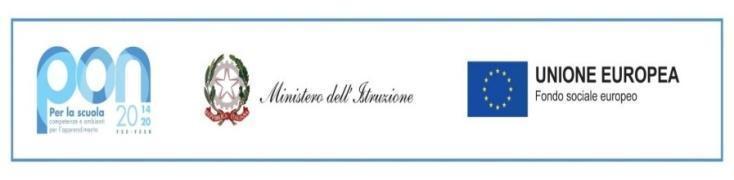 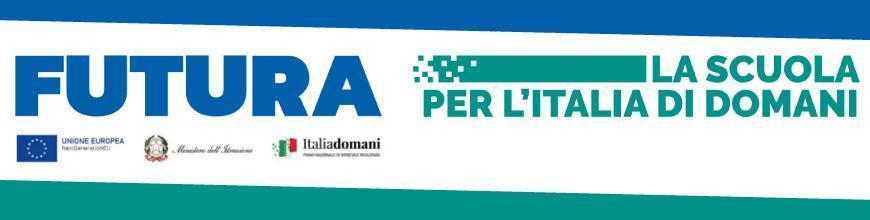 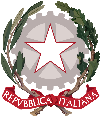 Ministero dell’Istruzione e del MeritoISTITUTO COMPRENSIVO STATALE DI VIALE LIBERTA’Scuole dell’Infanzia “C. Corsico” - “S. Maria delle Vigne”Scuole Primarie “E. De Amicis” - “A. Botto”Scuola Secondaria di Primo Grado “G. Robecchi”Viale Libertà, 32 – 27029 Vigevano (PV)  Tel. 0381/42464 -  Fax  0381/42474e-mail pvic83100r@istruzione.it -  Pec: pvic83100r@pec.istruzione.itSito internet: www.icvialelibertavigevano.edu.itCodice Fiscale  94034000185Codice Meccanografico: PVIC83100RISTITUTO COMPRENSIVO STATALE DI VIALE LIBERTA’Scuole dell’Infanzia “C. Corsico” - “S. Maria delle Vigne”Scuole Primarie “E. De Amicis” - “A. Botto”Scuola Secondaria di Primo Grado “G. Robecchi”Viale Libertà, 32 – 27029 Vigevano (PV)  Tel. 0381/42464 -  Fax  0381/42474e-mail pvic83100r@istruzione.it -  Pec: pvic83100r@pec.istruzione.itSito internet: www.icvialelibertavigevano.edu.itCodice Fiscale  94034000185Codice Meccanografico: PVIC83100R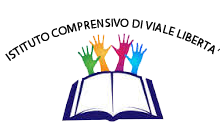 OGGETTO:  Piano nazionale di ripresa e resilienza, Missione 4 – Istruzione e ricerca – Componente 1 – Potenziamento dell’offerta dei servizi di istruzione: dagli asili nido alle università – Investimento 3.1 “Nuove competenze e nuovi linguaggi”, finanziato dall’Unione europea – Next Generation EU – “Azioni di potenziamento delle competenze STEM e multilinguistiche” – Intervento A: Realizzazione di percorsi didattici, formativi e di orientamento per studentesse e studenti finalizzati a promuovere l’integrazione, all’interno dei curricula di tutti i cicli scolastici, di attività, metodologie e contenuti volti a sviluppare le competenze STEM, digitali e di innovazione, nonché quelle linguistiche, garantendo pari opportunità e parità di genere in termini di approccio metodologico e di attività di orientamento STEMAzioni di potenziamento delle competenze STEM e multilinguistiche(D.M. n. 65/2023)ALLEGATO “A” ALL’AVVISODOMANDA DI PARTECIPAZIONEProcedura di selezione interno/esterno per il conferimento di N. 6 INCARICHI INDIVIDUALI DI ESPERTO E N. 9 INCARICHI INDIVIDUALI DI TUTOR per percorsi di formazione delle competenze linguistiche degli studenti secondo il seguente planning:Ogni percorso formativo è rivolto a un gruppo di almeno n. 9 studenti e si svolge in orario extracurriculare con avvio a settembre 2024 e completamento con inclusi gli esami per la certificazione (non obbligatoria) entro il 15 maggio 2025, al fine consentire il raggiungimento dei target della linea di investimento.Incarichi ESPERTOGrado di scuolaPercorso formativoDestinatariOreUCS□ 1 incaricoPrimaria De AmicisCorso di inglese livello A1 del CEFR eventualmente finalizzato a una certificazioneClassi quinte30€ 79/h Esperto□ 1 incaricoPrimaria BottoCorso di inglese livello A1 del CEFR eventualmente finalizzato a una certificazioneClassi quinte30€ 79/h Esperto□ 1 incaricoSecondaria RobecchiCorso di inglese livello A2 del CEFR eventualmente finalizzato a una certificazioneClassi 1(2 percorsi)25 x 2€ 79/h Esperto□ 1 incaricoSecondaria RobecchiCorso di inglese livello A2 del CEFR eventualmente finalizzato a una certificazioneClassi 2(2 percorsi)25 x 2€ 79/h Esperto□ 1 incaricoSecondaria RobecchiCorso di inglese livello A2 del CEFR eventualmente finalizzato a una certificazioneClassi 3(2 percorsi)30 x 2€ 79/h Esperto□ 1 incaricoSecondaria RobecchiCorso di spagnolo livello A2 del CEFR eventualmente finalizzato a una certificazioneClassi 3(1 percorso)20€ 79/h EspertoNumero incarichi TUTORGrado di scuolaPercorso formativoDestinatariOreUCS□ 1 incaricoPrimaria De AmicisCorso di inglese livello A1 del CEFR eventualmente finalizzato a una certificazioneClassi quinte30€ 34/h tutor□ 1 incaricoPrimaria BottoCorso di inglese livello A1 del CEFR eventualmente finalizzato a una certificazioneClassi quinte30€ 34/h tutor□ 1 incaricoSecondaria RobecchiCorso di inglese livello A2 del CEFR eventualmente finalizzato a una certificazioneClassi 1(2 percorsi)25 x 2€ 34/h tutor□ 1 incaricoSecondaria RobecchiCorso di inglese livello A2 del CEFR eventualmente finalizzato a una certificazioneClassi 1(2 percorsi)25 x 2€ 34/h tutor□ 1 incaricoSecondaria RobecchiCorso di inglese livello A2 del CEFR eventualmente finalizzato a una certificazioneClassi 2(2 percorsi)25 x 2€ 34/h tutor□ 1 incaricoSecondaria RobecchiCorso di inglese livello A2 del CEFR eventualmente finalizzato a una certificazioneClassi 2(2 percorsi)25 x 2€ 34/h tutor□ 1 incaricoSecondaria RobecchiCorso di inglese livello A2 del CEFR eventualmente finalizzato a una certificazioneClassi 3(2 percorsi)30 x 2€ 34/h tutor□ 1 incaricoSecondaria RobecchiCorso di inglese livello A2 del CEFR eventualmente finalizzato a una certificazioneClassi 3(2 percorsi)30 x 2€ 34/h tutor□ 1 incaricoSecondaria RobecchiCorso di spagnolo livello A2 del CEFR eventualmente finalizzato a una certificazioneClassi 3(1 percorso)20€ 34/h tutorCRITERI DI SELEZIONE PER ESPERTI MADRELINGUA - DOCENZA ALUNNI CLASSI V SCUOLA PRIMARIA E ALUNNI CLASSI I, II E III SCUOLA SECONDARIA DI I GRADO PNRR - INTERVENTO A - DM 65/2023Criteri minimi di ammissione: Certificazione linguistica QCER: C1CRITERI DI SELEZIONE PER ESPERTI MADRELINGUA - DOCENZA ALUNNI CLASSI V SCUOLA PRIMARIA E ALUNNI CLASSI I, II E III SCUOLA SECONDARIA DI I GRADO PNRR - INTERVENTO A - DM 65/2023Criteri minimi di ammissione: Certificazione linguistica QCER: C1CRITERI DI SELEZIONE PER ESPERTI MADRELINGUA - DOCENZA ALUNNI CLASSI V SCUOLA PRIMARIA E ALUNNI CLASSI I, II E III SCUOLA SECONDARIA DI I GRADO PNRR - INTERVENTO A - DM 65/2023Criteri minimi di ammissione: Certificazione linguistica QCER: C1TABELLA DI VALUTAZIONE TITOLIPUNTIPUNTEGGIO ASSEGNATOLaurea magistrale o da vecchio ordinamento in area linguistico-letteraria5Altra laurea2Esperienze di docenza della lingua richiesta in corsi preparatori alle certificazioni linguistiche B1 Preliminary, B2 First, C1 Advanced, C2 Proficiency (2 pti per ogni esperienza)6Pregresse esperienze significative presso scuole primarie o secondarie (esperto di inglese/lettore) nell'ambito di progetti similari: (2 punti per ogni esperienza)max 6 Certificazioni informatiche/Attestati CISCO, ICDL, EIPASS inerenti Reti informatiche1 TOTALE20CRITERI DI SELEZIONE PER DOCENTI TUTOR DI ESPERTI MADRELINGUA - DOCENZA ALUNNI Scuola secondaria di I grado - PNRR - INTERVENTO A - DM 65/2023Criteri minimi di ammissione: Laurea magistrale o da vecchio ordinamento e Certificazione linguistica QCER: B2CRITERI DI SELEZIONE PER DOCENTI TUTOR DI ESPERTI MADRELINGUA - DOCENZA ALUNNI Scuola secondaria di I grado - PNRR - INTERVENTO A - DM 65/2023Criteri minimi di ammissione: Laurea magistrale o da vecchio ordinamento e Certificazione linguistica QCER: B2CRITERI DI SELEZIONE PER DOCENTI TUTOR DI ESPERTI MADRELINGUA - DOCENZA ALUNNI Scuola secondaria di I grado - PNRR - INTERVENTO A - DM 65/2023Criteri minimi di ammissione: Laurea magistrale o da vecchio ordinamento e Certificazione linguistica QCER: B2TABELLA DI VALUTAZIONE TITOLIPUNTIPUNTEGGIO ASSEGNATODocente di ruolo 5Docente a tempo determinato in servizio fino al termine del modulo3Laurea in lingue5Esperienza pregressa di tutoraggio in moduli PON 1 Certificazioni informatiche/ Attestati CISCO, ICDL, EIPASS inerenti Reti informatiche1 TOTALE15CRITERI DI SELEZIONE PER DOCENTI TUTOR DI ESPERTI MADRELINGUA - DOCENZA ALUNNI Scuola primaria - PNRR - INTERVENTO A - DM 65/2023Criteri minimi di ammissione: Certificazione linguistica QCER: B2CRITERI DI SELEZIONE PER DOCENTI TUTOR DI ESPERTI MADRELINGUA - DOCENZA ALUNNI Scuola primaria - PNRR - INTERVENTO A - DM 65/2023Criteri minimi di ammissione: Certificazione linguistica QCER: B2CRITERI DI SELEZIONE PER DOCENTI TUTOR DI ESPERTI MADRELINGUA - DOCENZA ALUNNI Scuola primaria - PNRR - INTERVENTO A - DM 65/2023Criteri minimi di ammissione: Certificazione linguistica QCER: B2TABELLA DI VALUTAZIONE TITOLIPUNTIPUNTEGGIO ASSEGNATODocente di ruolo 5Docente a tempo determinato in servizio fino al termine del modulo3Laurea in Lingue5Laurea in scienze della formazione primaria 3Esperienza pregressa di tutoraggio in moduli PON (1 punto per esperienza - max 3 punti)3Certificazioni informatiche/ Attestati CISCO, ICDL, EIPASS inerenti Reti informatiche1 TOTALE20Luogo e dataFirma del Partecipante_______________, __________________________________________